Comportements et stratégies : les régularités répétéesComportements et stratégies : les régularités répétéesComportements et stratégies : les régularités répétéesL’élève choisit une carte de motifs, mais a de 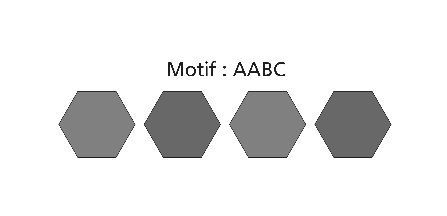 la difficulté à le représenter avec du matériel.L’élève représente le motif avec du matériel, mais a de la difficulté à utiliser des copies du motif pour prolonger / créer la régularité.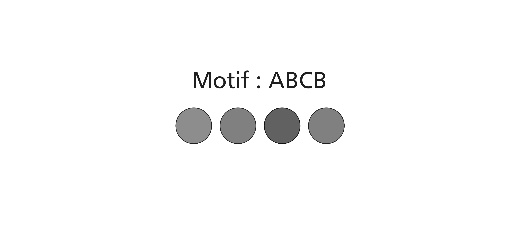 L’élève représente le motif avec du matériel, 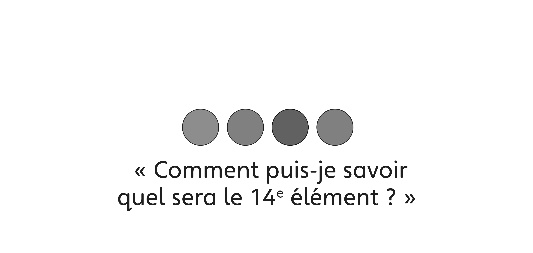 mais a de la difficulté à prédire un élément dans  la régularité.Observations et documentationObservations et documentationObservations et documentationL’élève détermine l’unité répétée (le motif) d’une régularité, mais a de la difficulté à trouver des erreurs ou des éléments manquants.L’élève crée des régularités répétées à partir de 1 attribut, mais a de la difficulté à créer un motif à partir de 2 attributs.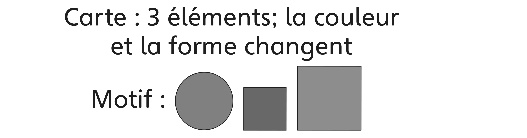 L’élève crée et prolonge des régularités répétées à partir de 1 ou 2 attributs, prédit leséléments manquants et corrige les erreurs.Observations et documentationObservations et documentationObservations et documentation